Personal Financial Concepts – Middle LevelThe written objective test may include questions on financial principles related to personal decision making, earning a living (income/taxes), managing budgets and finance, saving and investing, buying goods and services, banking, credit, and insurance, and consumer math.1.  b1.The first step of developing a personal financial plan is ______.Putting away moneyDetermining your current financial situationFinding sources of financial informationUnderstanding risks2. d2.Getting a college education, buying a car, and starting a business are examples of ______.Opportunity costsPlansBenefitsGoals3. d3.One of the external factors you should consider before you begin your job search is _____.AptitudesPreferencesLikes and dislikesSocial influences4. d4.One of the external factors you should consider before you begin your job search is _____.AptitudesPreferencesLikes and dislikesSocial influences5. b5.What is the first step in effective money management?Organizing your personal financial documents.Determine how much money you will have now and in the futurePlan and measure your financial progress.Make effective decisions about how to save money.6. d6.Any items of value that an individual or company owns, including cash, property, personal possessions, and investments, are called _____.Direct materialsDeductionsExclusionsAssets7. b7.The calculation for determining your net worth is _____.Liabilities + equityAssets – liabilitiesAssets x liabilities      D)  Liabilities ÷ assets8. c8.It would be beneficial to do comparison shopping for which of the following items?ToothbrushDVDComputerPencils9. b9.One of the disadvantages of direct selling is _____.A) convenience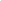 B) 	difficulty in returning the purchaseC)	24-hour accessD) not having to leave home10. d10.The calculation for determining unit price is _____.unit of measure × 2total price ? sale pricetotal price + unit of measuretotal price ÷ unit of measure11. c11.A written guarantee from the manufacturer or distributor that states the conditions under which the product can be returned, replaced, or repaired is called a(n) ______.GuaranteePolicyWarranty      D)   Annuity12. a12.Telephone and mail scams are examples of _____.FraudRemediesRebatesRefunds13. d13.The first step in resolving a difference between a customer and a business is _____.A) suingB) getting angryC) telling others not to shop at that particular store      D) returning to the place of purchase14. b14.The _____ deals with legal disputes that involve amounts below a certain limit, which varies from state to state.A) Small Business AdministrationB) small claims courtC) Federal Deposit Insurance CorporationD) Federal Reserve System15. a15.Which government agency sets safety standards for food, drugs, chemicals, cosmetics, and household and medical devices?A) The Food and Drug AdministrationB) The Consumer Product Safety CommissionC) The Better Business BureauD) Medicaid16. d16.Many companies offer _____, which is an automatic deposit of net pay to an employee’s designated bank account.Accounts receivableAmortizationGross profit on salesDirect deposit17. d17.What is money placed in a checking account called?Investment depositChecking depositSpecial depositDemand deposit18. c18.A(n) _____ is a report that accounts for the differences between a bank statement and a checkbook balance.Certificate of depositEndorsementBank reconciliation      D)   Money market account19. a19._____ is an arrangement to receive cash, goods, or services now and pay for them in the future.CreditCreditorCollateralNet income20. d20.A _____ is the maximum amount of money a creditor will allow a credit user to borrow.Grace periodCredit ratingBankruptcyLine of credit21. b21.A finance charge is _____.A time period during which no finance charges will be added to your accountThe total dollar amount you pay to use creditThe amount of money that a person borrowsA form of security to help guarantee that a creditor will be repaid22. b22.The calculation for simple interest is _____ x interest rate x amount of time.Down paymentPrincipalMonthCredit rating23. c23.A _____ is someone who is familiar with the local housing market.TenantLibrarianReal estate agentHomeowner24. b24._____ is the official document transferring ownership of a home from seller to buyer.EquityDeedFixed-rate mortgageLease25. b25.A lender may ask a buyer to deposit money in a(n) _____ for paying property taxes.Home equity loanEscrow accountAdjustable-rate mortgageDeed26. a26.The _____ is the amount that the owner asks for the house.Listing pricePointsDown paymentMortgage27. b27.Saving money to buy a house in ten years and putting money away for retirement are examples of _____.Trade-offsLong-term goalsIntermediate goalsOpportunity plans28. c28.A(n) _____ is a position in which a person receives training by working with people who are experienced in a particular field.JobCareerInternship      D)  Mentorship29. c29.A _____ is a person who purchases and uses goods or services.CreditorCompanyConsumerCredit union30. b30.Purchasing items on the spur of the moment is called _____.consumingB)impulse buyingC) 	deductingD)fraud31. a31.A debit card allows you to _____.Pay for purchases directly from your checking or savings accountProtect your checks from thievesBorrow money for a short termSpend more money than you have in your account32. b32.Profits that a company reinvests are called ___.a.  dividendsb.  retained earningsc.  equity capitald.  common stock33. a33.When you pay yourself first, you ___.a.  put money in savings before paying your billsb.  pay your bills before spending money on personal pleasuresput your money in high-risk investments in order to have more to spend on yourselfd.  spend money on personal pleasures before paying your bills34. d34.___ companies usually reinvest their profits rather than pay dividends.a.  internationalb.  failingc.  sole proprietorshipd.  growth35.  b35.___ is a method of reducing investment risk.a.  speculative investmentb.  diversificationc.  investment liquidityd.  capital gains36. c36.Profit from the sale of assets such as stocks, bonds, or real estate is called ___.a.  equity capitalb.  tax-exempt incomec.  capital gaind.  tax-deferred income37. b37.A company that sells its shares openly instock markets, where anyone can buy them, is a ___.a.  sole proprietorshipb.  public corporationc.  securities exchanged.  private corporation38. b38.The market condition that occurs when investors are pessimistic about the economy and sell stock is called a ___.a.  bull marketb.  bear marketc.  total returnd.  security39. aThe market condition that occurs when investors are optimistic about the economy and buy stocks is called a(n) ___.a.  bull marketb.  bear marketc.  total returnd.  security40. c40.Most over-the-counter stock is traded through ___.a.  the NYSEb.  AMEXc.  NASDAQd.  the Tokyo Exchange41. a41.The ___ is the dollar amount that the bondholder will receive at the bond’s maturity.a.  face valueb.  yieldc.  premiumd.  debenture42. d42.To reach maturity, Treasury Bills take between ___.a.  13 to 52 weeksb.  1 to 10 yearsc.  6 months to 30 yearsd.  10 to 30 years43. d43.The ___ is the rate of return, usually stated as a percentage, earned by an investor who holds a bond for a certain amount of time.a.  face valueb.  premiumc.  debentured.  yield44. b44.One of the main reasons for buying a mutual fund is ___.a.  safetyb.  diversificationc.  guaranteed incomed.  the government guarantees them45. d45.___ is the money you receive for working, including wages, salary, commission, fees, tips, bonuses, and self-employed earnings.a.  interest incomeb.  tax liabilityc.  dividend incomed.  earned income46. c46.A(n) ___ is a form, such as 1040 or 1040EZ, on which a taxpayer reports how much money he or she received from work and other sources and the exact taxes that are owed.a.  W-2 formb.  extensionc.  income tax formd.  dividend form47. b47.Earnings on a traditional IRA are ___.a.  tax-exemptb.  tax-deferredc.  an exclusiond.  earned income48. b48.___ is the failure to take ordinary or reasonable care to prevent accidents from happening.a.  liabilityb.  negligencec.  riskd.  hazard49. b49.The legal responsibility for the financial cost of another person’s losses or injuries is called ___.a.  negligenceb.  liabilityc.  coveraged.  insurance50. b50.Insurance that overages damage to the vehicle of the insured person no matter who is at fault is called ____.a.  uninsured motorist’s protectionb.  collisionc.  bodily injury liabilityd.  medical payments51. a51.If a driver receives several traffic tickets, his or her insurance premiums will probably ___.a.  increaseb.  increase by $10 per year for each ticket receivedc.  stay the samed.  decrease52. c52.___ is available only to workers who are injured on the job.a.  Medicaidb.  disability income insurancec.  worker’s compensationd.  Medicare53. b53.A ___ is a person named to receive the benefits from an insurance policy.a.  riderb.  beneficiary (insurance)c.  waivera.  double indemnity54. b54.___ are the people who will have the legal right to your assets when you die.a.  attorneysb.  heirsc.  guardiansd.  executors55. b55.An executor is a person who is willing and able to perform the tasks involved in carrying out a ___.a.  living willb.  willc.  trustd.  codicil56. d56.In a ___ a person expresses whether he or she wants to be kept alive by artificial means if terminally ill.a.  willb.  codicilc.  trustd.  living will57. c57.A ___ is a legal document that authorizes someone to act on your behalf.a.  willb.  living willc.  power of attorneyd.  letter of last instruction